 Witherslack, Meathop and Ulpha  Parish Council        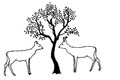 Minutes Meeting Monday 2nd September 2013 Present: E Atkinson, B Duffin, M Walford, S Pender (Clerk), Cllr J Holmes, Cllr J BlandThis meeting started with one minutes silence as a mark of respect to Cllr Mark Coates and his family and in recognition of his contribution to Witherslack, Meathop and Ulpha Parish Council.The date of next meeting is Monday 4th November.MinuteNoteAction88/13Apologies: D Ingram (Chairman), B WilsonResolved That apologies be noted and the reasons approved89/13Minutes:Resolved To authorise the Vice Chairman to sign the minutes of the last meeting90/13Declaration of interest; the Clerk noted a declaration of interest in the correspondence, as a Member of the South Lakeland Independent Remuneration Panel91/13Public MattersNo public attendees 92/13County Council Matters Drain at Dean Barwick SchoolResolved To accept the update from Cllr Jim Bland93/13District Council MattersKerbside Collections, Council Tax, Boundaries, Empty Homes, Bedroom Tax, Broadband, PlanningResolved To accept the update from Cllr John HolmesJohn Holmes to speak to SLDC regarding Parish Boundaries (done)94/13Police MattersNo police matters 95/13Planning Matters6.1 Foulshaw 7/2013/5431Resolved “Not supported”6.2 Gas Works Resolved “No objection”Consultation on Lindale to Meathop BridlewayResolved Contact to be made with local residents regarding previous usageEmail to be sent with the following notes; the Parish Council do not support this application, due to concerns about the impact on local farmers land from overspill from the bund, also, they feel this is agricultural land being taken out of production, when previous farmers worked hard to make the land arable.  If this project does go ahead then local farmers should not be disadvantaged by it. It was felt a dyke was needed to protect local farmers from the risk of overspill from the bund. SP (done)Contact to be made with Dawn Wallbank regarding previous usage of Lindale to Meathop Footpath EA (done) 96/13Registration of Parish LandResolved Land Transfer document now received by Witherslack Parish Council from Mr T Farrer.97/13Development of a Parish Land Management PlanResolved:  That 2 day’s work be commissioned from the Woodlands Trust to develop a management plan for Parish LandNo further work be done without prior approval of the Council MWThat the clerk confirm current insurance covers Parish Land, with insurers SP (done)That MW/EA contacts James Park with regard stone wall damaged by fallen yew tree to negotiate exchange of labour for wood.98/13 Highways and FootpathsResolved: That the actions agreed be undertaken and that item 8.5 Meathop be deferred until the next meetingA590, one bollard removed action JHVictoria Upton, CCC Highways Engineer be contacted re-riding stable signage JB, SP (done) Clerk to contact Dave Fell Clerk to Dean Barwick Trust re improvements to field next to school (flooding is an issues on the field) SP.Speed Indicator Device device – to be set between 10 and 60 mph, EA and MW to install (done)Potholes to be reported to Highways from Meathop Village to Low Meathop Farm SP (done) JBReport footpath issues at Lee Crag - Cat Crag and Beckhead Farm- Rocky Common to LDNPA SP,MW (done)99/13Parish NewsletterFinished and Cllrs to assist with delivery ALL100/13Memorial to Cllr M CoatesResolved That a further discussion take place at the next meetingDiscussed bench at Derby Arms and Stock Category Cup at Young Farmers101/13Council VacancyResolved That a new Member be co-optedCo-opting Member from Foulshaw discussed, BD to contact local residents (done)102/13Community Governance ReviewResolved That an application to merge Witherslack Meathop and Ulpha into one Parish be taken forwardContact SLDC regarding merging of Witherslack Meathop and Ulpha JH (done) SP103/13CorrespondenceResolved That correspondence be noted104/13Payment of AccountsResolved That the following payments be authorised:S Pender ExpensesCCC for Woodland TrustSLDC Election Costs 2012Handyman Salary105/13Matters of information and agenda items for the next meetingResolved That the following items be included; Litter on Meathop roads, Parish Land, Woodland Trust, Mark Coats Memorial, Community Grants, Parish Plan, SID update, Website UpdateSP to include (done)